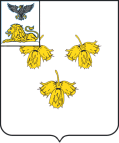 КОНТРОЛЬНО-СЧЕТНАЯ КОМИССИЯ КРАСНЕНСКОГО РАЙОНАЗаключениеКонтрольно-счетной комиссии по результатам финансово-экономической экспертизы проекта постановления администрации Красненского района «О внесении изменений в постановление  администрации муниципального района «Красненский район» 10 октября 2014 года № 68 «Об утверждении муниципальной  программы Красненского  района «Улучшение качества жизни населения Красненского  района». «27» декабря 2023 года                                                                                      № 23Основание для проведения экспертизы: ст.9 п. 7 Федерального закона от 07.02.2011 № 6-ФЗ «Об общих принципах организации и деятельности контрольно-счетных органов субъектов Российской Федерации и муниципальных образований», ст.9 п. 7 Положения о контрольно-счетной комиссии Красненского района утвержденным решением Муниципального совета Красненского района от 24 декабря 2019 года №130 «О Контрольно-счетной комиссии Красненского района».Цель экспертизы: подтверждение полномочий по изменению расходных обязательств и подтверждение обоснованности размера расходных обязательств муниципальной программы «Улучшение качества жизни населения Красненского  района».Предмет экспертизы: проект постановления администрации Красненского района «О внесении изменений в постановление  администрации муниципального района «Красненский район» 10 октября 2014 года № 68 «Об утверждении муниципальной  программы Красненского  района «Улучшение качества жизни населения Красненского  района».Проект муниципального правового акта направлен в Контрольно-счётную комиссию для проведения финансово-экономической экспертизы 20.12.2023г (сопроводительное письмо без номера от 20.12.2023г.). При подготовке настоящего заключения использованы: Бюджетный кодекс РФ, Федеральный закон от 06.10.2003 № 131-ФЗ «Об общих принципах организации местного самоуправления в Российской Федерации»,  постановление администрации Красненского района от 19 ноября 2013г №112 «Об утверждении Порядка разработки, реализации и оценки эффективности муниципальных программ Красненского района» (далее Порядок)  распоряжение председателя контрольно-счетной комиссии от 10 октября 2019 года  № 20 «Об утверждении Стандарта внешнего муниципального финансового контроля «Порядок проведения финансово-экономической экспертизы проектов нормативных правовых актов муниципального района «Красненский район».Муниципальная программа Красненского района «Улучшение качества жизни населения Красненского  района» включает в себя 5 Подпрограмм:1. Стимулирование жилищного строительства.2. Создание условий для обеспечения качественными услугами жилищно-коммунального хозяйства населения Красненского района.3. Совершенствование и развитие транспортной системы.4. Совершенствование и развитие дорожной сети.5. Строительство, реконструкция и капитальный ремонт объектов социальной сферы.Ответственный исполнитель и соисполнитель Программы -   Администрация Красненского района Белгородской области.Участники Программы:  Администрация Красненского района.  Проектом постановления представленным для проведения финансово-экономической экспертизы предусмотренные бюджетные ассигнования на финансирование мероприятий программы приведены в соответствие с решением  Муниципального совета  Красненского района с решением Муниципального совета  Красненского района от 28 декабря 2022 года № 444 «О бюджете муниципального района «Красненский район» на 2023 год и плановый период 2024-2025 годов» (в редакции решения от 31 октября 2023 года № 20).Согласно вносимым изменениям объем финансирования муниципальной программы в 2023 году составит 298060,0 тыс. рублей, в 2024 году 69083,6 тыс. руб., 2025 году 33691,5 тыс. руб.В том числе по источникам финансирования:По итогам финансово-экономической экспертизы проекта постановления замечания и предложения отсутствуют.               Председатель       Контрольно-счетнойкомиссии Красненского района                                                О.М. ДешинаГодыИсточники финансирования, тыс. руб.Источники финансирования, тыс. руб.Источники финансирования, тыс. руб.Источники финансирования, тыс. руб.Источники финансирования, тыс. руб.Источники финансирования, тыс. руб.ГодыФедеральныйбюджетОбластнойбюджетМестныйбюджетТерриториальные внебюджетные фондыИныеисточникиВсего20237176,7115958,329925,020000,0125000,0298060,02024365,248400,420318,00069083,620254095,28915,320681,00033691,5